Wymagania edukacyjne z wychowania fizycznego dla klasy 8C oparte na Programie: Program nauczania wychowania fizycznego dla ośmioletniej szkoły podstawowej Krzysztof WarchołPostawa i kompetencje społecznePostawa i kompetencje społecznePostawa i kompetencje społecznePostawa i kompetencje społecznePostawa i kompetencje społeczneocenadopuszczającaocenadostatecznaocenadobraocenabardzo dobraocenacelująca(spełnia co najmniej 1 kryte- rium):bardzo często jest nieprzygo- towany do lekcji, zapomina stro- juczęsto nie ćwiczy na lekcjach z błahych powodów zdrowot- nych, rodzinnych lub osobistych,charakteryzuje się niskim po- ziomem kultury osobistej,bardzo często używa nieodpo- wiednich sformułowań w kontak- tach interpersonalnych z rówie- śnikami w klasie oraz w stosun- ku do nauczyciela czy innych pracowników szkoły,nie współpracuje z nauczycie- lami wychowania fizycznego na rzecz szkolnej lub środowisko- wej kultury fizycznej,nie bierze udziału w klasowych i szkolnych zawodach sporto- wych,nie uczęszcza na zajęcia spor- towo-rekreacyjne,nigdy nie podejmuje indywidu- alnych formy aktywności fizycz- nej w czasie wolnym.(spełnia co najmniej 2 kryte- ria):jest przygotowany do zajęć wychowania fizycznego, m.in. posiada odpowiedni strój spor- towy, ale często mu się zdarza nie brać udziału w lekcjach z różnych powodów,nie ćwiczy na lekcjach z bła- hych powodów zdrowotnych, rodzinnych lub osobistych,charakteryzuje się przeciętnym poziomem kultury osobistej,często używa nieodpowiednich sformułowań w kontaktach inter- personalnych z rówieśnikami w klasie oraz w stosunku do na- uczyciela czy innych pracowni- ków szkoły,nie współpracuje z nauczycie- lami wychowania fizycznego na rzecz szkolnej lub środowisko- wej kultury fizycznej,nie bierze udziału w klasowych i szkolnych zawodach sporto- wych,nie uczęszcza na zajęcia spor- towo-rekreacyjne,nigdy nie podejmuje indywidu- alnych formy aktywności fizycz- nej w czasie wolnym.(spełnia co najmniej 3 kryte- ria):-jest przygotowany do zajęć wychowania fizycznego, m.in. posiada odpowiedni strój spor- towy, ale zdarz mu się nie brać udziału w lekcjach z różnych powodów,nie ćwiczy na lekcjach tylko z ważnych powodów zdrowot-nych, rodzinnych lub osobistych,charakteryzuje się właściwym poziomem kultury osobistej,nie zawsze używa odpowied- nich sformułowań w kontaktach interpersonalnych z rówieśni- kami w klasie oraz w stosunku do nauczyciela czy innych pra- cowników szkoły,sporadycznie współpracuje z nauczycielami wychowaniafizycznego na rzecz szkolnej lub środowiskowej kultury fizycznej,bierze udział w klasowychi szkolnych zawodach sporto- wych,nie uczęszcza na zajęcia spor- towo-rekreacyjne,raczej nie podejmuje indywi- dualne formy aktywności fizycz- nej w czasie wolnym.(spełnia co najmniej 4 kryte- ria):jest przygotowany do zajęć wychowania fizycznego, m.in. posiada odpowiedni strój spor- towy, ale sporadycznie nie bie- rze udziału w lekcjach z różnych powodów,nie ćwiczy na lekcjach tylko z bardzo ważnych powodów zdrowotnych, rodzinnych lub osobistych,charakteryzuje się właściwym poziomem kultury osobistej,  - używa właściwych sformuło- wań w kontaktach interpersonal- nych z rówieśnikami w klasie oraz w stosunku do nauczyciela czy innych pracowników szkoły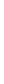 chętnie współpracuje z na- uczycielami wychowania fizycz- nego na rzecz szkolnej lub śro- dowiskowej kultury fizycznej,reprezentuje szkołę w zawo- dach sportowych na poziomie miejskim lub gminnym,niesystematycznie bierze udział w zajęciach sportowo- rekreacyjnych,niekiedy podejmuje indywidual- ne formy aktywności fizycznej w czasie wolnym.(spełnia co najmniej 5 kryte- riów):jest zawsze przygotowany do zajęć wychowania fizycznego, m.in. posiada odpowiedni strój sportowy,nie ćwiczy na lekcjach tylko z bardzo ważnych powodów zdrowotnych, rodzinnych lub osobistych,charakteryzuje się wysokim poziomem kultury osobistej,używa właściwych sformuło- wań w kontaktach interpersonal- nych z rówieśnikami w klasie oraz w stosunku do nauczyciela czy innych pracowników szkoły,bardzo chętnie współpracuje z nauczycielami wychowaniafizycznego na rzecz szkolnej lub środowiskowej kultury fizycznej,reprezentuje szkołę w zawo- dach sportowych na poziomie powiatu, rejonu, województwa lub w zawodach ogólnopolskich,systematycznie bierze udział w zajęciach sportowo- rekreacyjnych;uprawia dyscypliny lub konku- rencje sportowe w innych klu- bach lub sekcjach sportowych, podejmuje dowolne formy ak-tywności fizycznej w czasiewolnym.Systematyczny udział i aktywności w trakcie zajęćSystematyczny udział i aktywności w trakcie zajęćSystematyczny udział i aktywności w trakcie zajęćSystematyczny udział i aktywności w trakcie zajęćSystematyczny udział i aktywności w trakcie zajęćocenadopuszczającaocena dostatecznaocena dobraocena bardzo dobraocena celująca(spełnia co najmniej 1 kryte- rium):w trakcie miesiąca aktywnie ćwiczy w co najmniej 70-79% zajęć,w sposób nieudolny wykonuje większość ćwiczeń czasie lekcji,nie pełni funkcji lidera grupy ćwiczebnej lub kapitana druży- ny,nie potrafi pokazywać i demon- strować umiejętności rucho- wych,nie potrafi prowadzić roz- grzewki lub ćwiczeń kształtują- cych poprawnie pod względem merytorycznym i metodycznym,nie potrafi samodzielnie pod względem psychomotorycznym przygotować się do wybranego fragmentu zajęć,umie z pomocą nauczyciela lub współćwiczącego przygotować miejsce ćwiczeń,bardzo często nie stosuje za- sady bezpiecznej organizacji zajęć wychowania fizycznego, a zachowanie ucznia na lekcji może zagrażać zdrowiu i życiu współćwiczących.(spełnia co najmniej 2 kryte- ria):w trakcie miesiąca aktywnie ćwiczy w co najmniej 80-84% zajęć,w sposób dostateczny wykonu- je większość ćwiczeń w czasie lekcji,nie pełni funkcji lidera grupy ćwiczebnej lub kapitana druży- ny,nie potrafi pokazywać i demon- strować umiejętności rucho- wych,nie potrafi prowadzić roz- grzewki lub ćwiczeń kształtują- cych poprawnie pod względem merytorycznym i metodycznym,nie potrafi samodzielnie pod względem psychomotorycznym przygotować się do wybranego fragmentu zajęć, ale często to przygotowanie wymaga dodat- kowych uwag i zaleceń nauczy- ciela,umie z pomocą nauczyciela lub współćwiczącego przygoto- wać miejsce ćwiczeń,często nie stosuje zasady bezpiecznej organizacji zajęć wychowania fizycznego,dba o stan techniczny urzą- dzeń, przyborów i obiektów sportowych szkoły, ale aktyw- ność ta wymaga dodatkowej interwencji wychowawczej pro- wadzącego zajęcia.(spełnia co najmniej 3 kryte- ria):w trakcie miesiąca aktywnie ćwiczy w co najmniej 85-89% zajęć,w sposób dobry wykonuje większość ćwiczeń w czasie lekcji,dobrze pełni funkcję lidera grupy ćwiczebnej lub kapitana drużyny,nie potrafi pokazywać i demon- strować umiejętności rucho- wych,prowadzi rozgrzewkę lub ćwi- czenia kształtujące w miarę poprawnie pod względem mery- torycznymi metodycznym,potrafi samodzielnie pod względem psychomotorycznym przygotować się do wybranego fragmentu zajęć, ale często to przygotowanie wymaga dodat- kowych uwag i zaleceń nauczy- ciela,umie z pomocą nauczyciela lub współćwiczącego przygoto- wać miejsce ćwiczeń.(spełnia co najmniej 4 kryte- ria):w trakcie miesiąca aktywnie ćwiczy w co najmniej 90-94% zajęć,w sposób bardzo dobry wyko- nuje większość ćwiczeń w cza- sie lekcji,bardzo dobrze pełni funkcję lidera grupy ćwiczebnej lub kapitana drużyny,pokazuje i demonstruje niektó- re umiejętności ruchowe,prowadzi rozgrzewkę lub ćwi- czenia kształtujące poprawnie pod względem merytorycznym i metodycznym,potrafi samodzielnie pod względem psychomotorycznym przygotować się do wybranego fragmentu zajęć,umie z pomocą nauczyciela lub współćwiczącego przygoto- wać miejsce ćwiczeń,stosuje zasady bezpiecznej organizacji zajęć wychowania fizycznego,stara się dbać o stan technicz- ny urządzeń, przyborówi obiektów sportowych szkoły.(spełnia co najmniej 5 kryte- riów):w trakcie miesiąca aktywnie ćwiczy w co najmniej 95-100% zajęć,w sposób ponad bardzo dobry wykonuje wszystkie ćwiczenia w czasie lekcji,wzorowo pełni funkcję lidera grupy ćwiczebnej lub kapitana drużyny,pokazuje i demonstruje więk- szość umiejętności ruchowych,prowadzi rozgrzewkę lub ćwi- czenia kształtujące bardzo po- prawnie pod względem meryto- rycznym i metodycznym,potrafi samodzielnie pod względem psychomotorycznym przygotować się do wybranego fragmentu zajęć,umie samodzielnie przygoto- wać miejsce ćwiczeń,w sposób bezwzględny stosuje zasady bezpiecznej organizacji zajęć wychowania fizycznego,poczuwa się do współodpo- wiedzialności za stan techniczny urządzeń, przyborów i obiektów sportowych szkoły.Sprawność fizyczna i rozwój fizycznySprawność fizyczna i rozwój fizycznySprawność fizyczna i rozwój fizycznySprawność fizyczna i rozwój fizycznySprawność fizyczna i rozwój fizycznyocenadopuszczającaocena dostatecznaocena dobraocena bardzo dobraocena celująca(spełnia co najmniej 1 kryte- rium):zalicza tylko pojedyncze testy i próby sprawnościowe ujętew programie nauczania,wykonuje określone próby sprawności fizycznej na ocenę dopuszczającą,nie poprawia lub nie uzupełnia prób sprawnościowych, w któ- rych nie uczestniczył z ważnych powodów osobistych, rodzin- nych lub zdrowotnych,nie uzyskuje żadnego postępu w kolejnych próbach sprawno- ściowych, np. w ciągu roku szkolnego,nie dokonuje oceny własnego rozwoju fizycznego,nie oblicza wskaźnika BMI,nigdy nie podejmuje indywidu- alnego programu treningowego w celu poprawy wyniku w danej próbie sprawności fizycznej.(spełnia co najmniej 2 kryte- ria):zalicza tylko niektóre testy i próby sprawnościowe ujęte w programie nauczania,wykonuje określone próby sprawności fizycznej na ocenę dostateczną,nie poprawia lub nie uzupełnia prób sprawnościowych, w któ- rych nie uczestniczyłz ważnych powodów osobistych, rodzinnych lub zdrowotnych,nie dokonuje oceny własnego rozwoju fizycznego,nie oblicza wskaźnik BMI,nie uzyskuje żadnego postępu w kolejnych próbach sprawno- ściowych, np. w ciągu roku szkolnego,nigdy nie podejmuje indywidu- alnego programu treningowego w celu poprawy wyniku w danej próbie sprawności fizycznej.(spełnia co najmniej 3 kryte- ria):- zalicza większość testówi próby sprawnościowych uję- tych w programie nauczania,wykonuje określone próby sprawności fizycznej na ocenę dobrą,poprawia lub uzupełnia próby sprawnościowe, w której nie uczestniczył z ważnych powo- dów osobistych, rodzinnych lub zdrowotnych za wyraźną namo- wą nauczyciela,uzyskuje niewielki postępw kolejnych próbach sprawno- ściowych, np. w ciągu roku szkolnego,dokonuje oceny własnego rozwoju fizycznego,oblicza wskaźnik BMI,raczej nie podejmuje indywi- dualnego programu treningowe- go w celu poprawy wynikuw danej próbie sprawności fi- zycznej.(spełnia co najmniej 4 kryte- ria):zalicza prawie wszystkie testy i próby sprawnościowe ujętew programie nauczania,poprawia lub uzupełnia próby sprawnościowe, w której nie uczestniczył z ważnych powo- dów osobistych, rodzinnych lub zdrowotnych za namową na- uczyciela,uzyskuje znaczny postępw kolejnych próbach sprawno- ściowych, np. w ciągu roku szkolnego,dokonuje oceny własnego rozwoju fizycznego,oblicza wskaźnik BMI,-czasami podejmuje indywidual- ny program treningowy w celu poprawy wyniku w danej próbie sprawności fizycznej.(spełnia co najmniej 5 kryte- riów):zalicza wszystkie testy i próby sprawnościowe ujęte w progra- mie nauczania,samodzielnie zabiega o po- prawę lub uzupełnienie próby sprawnościowej, której nie uczestniczył z ważnych powo- dów osobistych, rodzinnych lub zdrowotnych,uzyskuje bardzo znaczny po- stęp w kolejnych próbach sprawnościowych, np. w ciągu roku szkolnego,dokonuje oceny własnego rozwoju fizycznego,oblicza wskaźnik BMI,podejmuje indywidualny pro- gram treningowy w celu poprawy wyniku w danej próbie sprawno- ści fizycznej.Aktywność fizycznaAktywność fizycznaAktywność fizycznaAktywność fizycznaAktywność fizycznaocenadopuszczającaocenadostatecznaocenadobraocenabardzo dobraocenacelująca(spełnia co najmniej 1 kryte- rium):zalicza wszystkie sprawdziany umiejętności ruchowych z rażą- cymi błędami technicznymi lub taktycznymi,wykonuje ćwiczenia zawszeniezgodnie z przepisami lub(spełnia co najmniej 2 kryte- ria):zalicza wszystkie sprawdziany umiejętności ruchowych z du- żymi błędami technicznymi lub taktycznymi,wykonuje ćwiczenia prawiezawsze niezgodnie z przepisami(spełnia co najmniej 3 kryte- ria):zalicza wszystkie sprawdziany umiejętności ruchowych z nie- wielkimi błędami technicznymi lub taktycznymi,wykonuje ćwiczenia nie zaw-sze zgodnie z przepisami lub(spełnia co najmniej 4 kryte- ria):zalicza wszystkie sprawdziany umiejętności ruchowych z nie- wielkimi błędami technicznymi lub taktycznymi,ćwiczenia wykonuje zgodniez przepisami lub zasadami obo-(spełnia co najmniej 5 kryte- riów):zalicza wszystkie sprawdziany umiejętności ruchowych bez jakichkolwiek błędów technicz- nych lub taktycznych,ćwiczenia wykonuje zgodniez przepisami lub zasadami obo-zasadami obowiązującymiw konkurencjach indywidual- nych lub zespołowych,potrafi wykonać ćwiczenieo bardzo niskim stopniu trudno- ści,wykonuje zadania ruchowe mało efektownie i zawsze mało efektywnie, np. nie trafia do bramki, nie rzuca celnie do kosza,nie potrafi zastosować opano- wanych umiejętności ruchowych w czasie gry właściwej lub szkolnej,stopień opanowania umiejęt- ności ruchowych przez ucznia nie wpływa na wyniki drużyn szkolnych w zawodach i roz- grywkach różnych szczebli.lub zasadami obowiązującymiw konkurencjach indywidualnych lub zespołowych,potrafi wykonać ćwiczenie o niskim stopniu trudności,wykonuje zadania ruchowe mało efektownie i zawsze mało efektywnie, np. nie trafia do bramki, nie rzuca celnie do ko- sza,nie potrafi zastosować opano- wanych umiejętności ruchowych w czasie gry właściwej lub szkolnej,stopień opanowania umiejęt- ności ruchowych przez ucznia nie wpływa na wyniki drużyn szkolnych w zawodach i roz- grywkach różnych szczebli.zasadami obowiązującymiw konkurencjach indywidual- nych lub zespołowych,potrafi wykonać ćwiczenieo przeciętnym stopniu trudności,wykonuje zadania ruchowe efektownie, ale zawsze mało efektywnie, np. nie trafia do bramki czy nie rzuca celnie do kosza,nie potrafi zastosować opano- wanych umiejętności ruchowych w czasie gry właściwej lub szkolnej,stopień opanowania umiejęt- ności ruchowych przez ucznia nie wpływa na wyniki drużyn szkolnych w zawodach i roz- grywkach różnych szczebli.wiązującymi w konkurencjach indywidualnych lub zespoło- wych,potrafi wykonać ćwiczenieo znacznym stopniu trudności,wykonuje zadania ruchowe efektownie, ale nie zawsze efektywnie, np. sporadycznie trafia do bramki czy rzuca celnie do kosza,stosuje opanowane umiejętno- ści ruchowe w czasie gry wła- ściwej, w trakcie zajęć,stopień opanowania umiejęt- ności ruchowych przez ucznia wpływa na wyniki drużyn szkol- nych w zawodach i rozgrywkach różnych szczebli.wiązującymi w konkurencjach indywidualnych lub zespoło- wych,wykonanie zadania ruchowego przez ucznia może być zawsze przykładem i wzorem do naśla- dowania dla innych ćwiczących, potrafi wykonać ćwiczenieo znacznym stopniu trudności,wykonuje zadania ruchowe nie tylko efektownie, ale i efektyw- nie, np. trafia do bramki, rzuca celnie do kosza,stosuje opanowane umiejętno- ści ruchowe w czasie zawodów i rozgrywek sportowych,stopień opanowania umiejęt- ności ruchowych przez ucznia w sposób znaczący wpływa na wyniki drużyn szkolnych w za- wodach i rozgrywkach różnychszczebli.WiadomościWiadomościWiadomościWiadomościWiadomościocenadopuszczającaocenadostatecznaocenadobraocenabardzo dobraocenacelująca(spełnia co najmniej 1 kryte- rium):- zalicza sprawdziany pisemnei testy na ocenę dopuszczającą,- stosuje niektóre przepisyi zasady sportów indywidual- nych oraz zespołowych, które były nauczane w trakcie zajęć wychowania fizycznego,- posiada niewielką wiedzę na temat rozwoju fizycznegoi motorycznego,- wykazuje się niskim zakre- sem wiedzy nt. bieżących wydarzeń sportowych w środowisku lokalnym i kraju.(spełnia co najmniej 1 kryte- rium):zalicza sprawdziany pisemne i testy na ocenę dostateczną,stosuje niektóre przepisyi zasady sportów indywidualnych oraz zespołowych, które były nauczane w trakcie zajęć wy- chowania fizycznego,posiada dostateczną wiedzę na temat rozwoju fizycznego i moto- rycznego,wykazuje się przeciętnym za- kresem wiedzy nt. bieżących wydarzeń sportowych w krajui za granicą.(spełnia co najmniej 1 kryte- rium):zalicza sprawdziany pisemne i testy na ocenę dobrą,stosuje przepisy i zasady spor- tów indywidualnych oraz zespo- łowych, które były nauczanew trakcie zajęć wychowania fizycznego,posiada dobrą wiedzę na temat rozwoju fizycznego i motorycz- nego,wykazuje się dobrym zakre- sem wiedzy nt. bieżących wyda- rzeń sportowych w kraju i za granicą.(spełnia co najmniej 2 kryte- ria):zalicza sprawdziany pisemne i testy na ocenę bardzo dobrą lub dobrą,stosuje prawie wszystkie prze- pisy i zasady sportów indywidu- alnych oraz zespołowych, które były nauczane w trakcie zajęć wychowania fizycznego,posiada bardzo dobrą wiedzę na temat rozwoju fizycznegoi motorycznego,- wykazuje się bardzo dobrym zakresem wiedzy nt. bieżących wydarzeń sportowych w krajui za granicą.(spełnia co najmniej 3 kryte- ria):zalicza sprawdziany pisemne i testy na ocenę bardzo dobrą lub celującą,stosuje wszystkie przepisyi zasady sportów indywidualnych oraz zespołowych, które były nauczane w trakcie zajęć wy- chowania fizycznego,- posiada rozległą wiedzę na temat rozwoju fizycznegoi motorycznego,- wykazuje się dużym zakresem wiedzy nt. bieżących wydarzeń sportowych w kraju i za granicą.